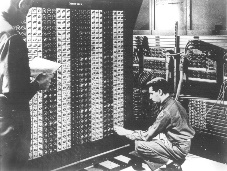 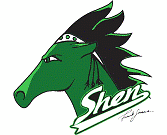 What is the problem with this loop?int x=50; while(100/x != (some target value) && x!=0)
{System.out.println(x);
	x--;
}How is it fixed?Summarize short circuit evaluationpublic class City {public String name;public int population;}City[ ] cityList = new City[6];  //assuming the array is populated with the values below but that the 4th element’s name is nullWrite a for loop that searches the array for the string “Khartoum”  Make sure the name is not null before doing a comparison on that name.  Print out the population if you find the String “Khartoum”Does anyone remember this code from ArrayCopying?if(tryList[i] == null || tryList[i].equals(“”))  …. Can you reverse the two parts of the if statement?indexvalue081211300221123null49853145Memory addressnamepopulation812“Cairo”21,323,0001300“Durban”3,176,2542112“Harare”1,542,00098“Lagos”21,300,000 3145“Khartoum”5,989,000